Extra-curricular Table Summer 1 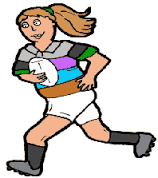 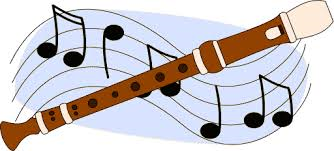 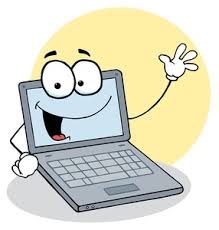 Breakfast Club8-8.40Lunch Time ClubAfter School Club3.30-4.30MondayJudo Year 4/5/6 Athletics 5/6 NUFC – School Team TuesdayTri Golf Club Year 3/4 Cricket Club Year 3/5 WednesdayTennis – 3/4Thursday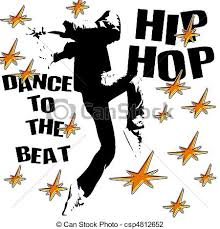 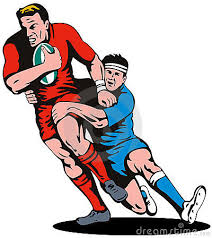 Rugby KS2Homework Club Year 6NUFC – Rec/Yr1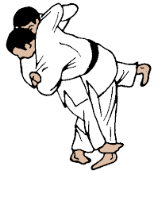 